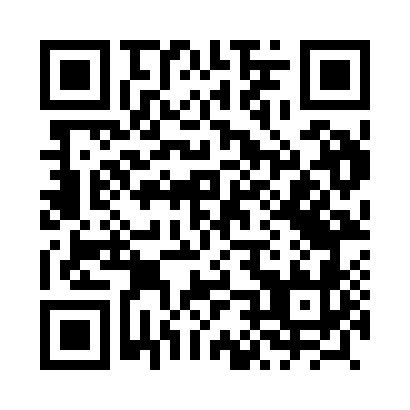 Prayer times for Wasy, PolandWed 1 May 2024 - Fri 31 May 2024High Latitude Method: Angle Based RulePrayer Calculation Method: Muslim World LeagueAsar Calculation Method: HanafiPrayer times provided by https://www.salahtimes.comDateDayFajrSunriseDhuhrAsrMaghribIsha1Wed2:265:0112:305:387:5910:232Thu2:225:0012:305:398:0110:263Fri2:184:5812:305:408:0210:304Sat2:164:5612:295:418:0410:335Sun2:154:5412:295:428:0610:356Mon2:154:5212:295:438:0710:367Tue2:144:5012:295:448:0910:378Wed2:134:4912:295:458:1110:379Thu2:124:4712:295:468:1210:3810Fri2:124:4512:295:478:1410:3911Sat2:114:4412:295:488:1610:3912Sun2:104:4212:295:498:1710:4013Mon2:104:4012:295:508:1910:4114Tue2:094:3912:295:518:2010:4115Wed2:094:3712:295:518:2210:4216Thu2:084:3612:295:528:2310:4317Fri2:074:3412:295:538:2510:4318Sat2:074:3312:295:548:2610:4419Sun2:064:3112:295:558:2810:4520Mon2:064:3012:295:568:2910:4521Tue2:054:2912:295:578:3110:4622Wed2:054:2712:295:588:3210:4723Thu2:044:2612:305:588:3410:4724Fri2:044:2512:305:598:3510:4825Sat2:044:2412:306:008:3610:4926Sun2:034:2312:306:018:3810:4927Mon2:034:2212:306:018:3910:5028Tue2:024:2112:306:028:4010:5129Wed2:024:2012:306:038:4110:5130Thu2:024:1912:306:048:4210:5231Fri2:024:1812:306:048:4410:52